1	背景根据1989年尼斯全权代表大会第55号决议，国际电联成员国设立了一个高级别委员会，在分析国际电联结构和履职情况的基础上，研究国际电联如何有效应对不断变化的电信环境带来的挑战。委员会工作结束时提交了一份题为“明天的国际电联：变化的挑战”的报告，建议分三个部门组织开展国际电联的实质性工作：发展、标准化和无线电通信。这些报告建议在1992年瑞士日内瓦增开的全权代表大会上获得通过。 2	25周年庆祝活动为庆祝国际电联电信发展部门成立25周年，计划举办多项活动，包括：–	辩论：2017年10月11日（星期三）将在2017年世界电信发展大会（WTDC-17）期间举办两场辩论。思想领袖将在辩论会上探讨信息通信技术（ICT）和可持续发展目标（SDG）的影响，同时就数字经济的未来展开辩论。–	晚宴：辩论会之后，计划于10月11日19:30至22:30举办一场晚宴。这是一次庆祝ITU-D成立的主要聚会。ITU-D长期成员将受到嘉奖，同时还将表彰一些成员在过去和现在为ITU-D项目做出的贡献。当晚还有音乐演出。晚宴向WTDC-17全体与会者开放，并鼓励他们佩戴和穿着自己国家的服饰。–	采访：计划对在电信发展部门25年中发挥重要作用的人物进行采访，包括往届BDT主任、前任和现任WTDC与TDAG主席。采访将发布在国际电联网站上，通过社交媒体进行宣传并在WTDC-17上播放。 3	赞助机会国际电联电信发展局（BDT）为25周年庆祝活动提供了诸多赞助计划。可点击下列链接查阅赞助计划的简介：www.itu.int/go/en/itudsponsorships。每个赞助计划均包含各种福利。赞助基金将用于组织赞助活动，部分也会用于资助WTDC-17通过的区域性举措。 4	推广和宣传活动为宣传25周年华诞，计划了许多活动，包括：–	结合“可持续发展目标”的官方配色专门设计了25周年徽标。在所有宣传材料和官方信函通信中都将使用该徽标。还将根据该徽标制作25周年徽章，在2017年各项活动中发放。亦将设计和制作特别的领带和丝巾进行销售。–	创建专门的网页，介绍25年来ITU-D取得的成就。–	还将介绍与电信发展部门活动相关的专题故事。–	社交媒体将作为重要的宣传渠道，同时将使用标签：#ITU-D25。_______________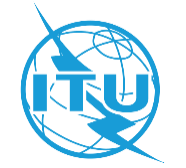 电信发展顾问组（TDAG）第22次会议，2017年5月9-12日，日内瓦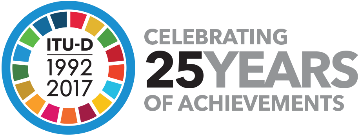 文件 TDAG17-22/19-C2017年3月9日原文：英文电信发展局主任的报告电信发展局主任的报告电信发展局主任的报告关于ITU-D 25周年庆祝活动的报告关于ITU-D 25周年庆祝活动的报告关于ITU-D 25周年庆祝活动的报告概要：本报告介绍了有关国际电联电信发展部门25周年以及周年庆祝活动、赞助机会和宣传活动的信息。1992年在瑞士日内瓦增开的全权代表大会设立了国际电联电信发展部门。需采取的行动：请TDAG将本报告记录在案。概要：本报告介绍了有关国际电联电信发展部门25周年以及周年庆祝活动、赞助机会和宣传活动的信息。1992年在瑞士日内瓦增开的全权代表大会设立了国际电联电信发展部门。需采取的行动：请TDAG将本报告记录在案。概要：本报告介绍了有关国际电联电信发展部门25周年以及周年庆祝活动、赞助机会和宣传活动的信息。1992年在瑞士日内瓦增开的全权代表大会设立了国际电联电信发展部门。需采取的行动：请TDAG将本报告记录在案。